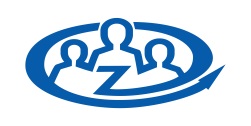              Harmonogram czynnościZwiązany z procesem dyplomowaniaw semestrze letnim roku akademickiego 2023/2024Proces zatwierdzania tematu pracy dyplomowejProces złożenia pracy dyplomowej przed obronąStudent uzupełnia informacje o pracy dyplomowej i zatwierdza oświadczenie autora pracy w systemie APD oraz przesyła plik z pracą do Promotora przez system APDStudent po zalogowaniu się do systemu APD - https://apd.usos.pwr.edu.pl/?_s=1, uzupełnia brakujące informacje o pracy dyplomowej oraz zatwierdza oświadczenie autora pracy dyplomowej. Student wprowadza poprzez portal APD pracę dyplomową i wysyła ją do akceptacji promotorowi pracy dyplomowej. Promotor akceptuje pracę dyplomową (Promotor)Promotor wysyła pracę dyplomową do analizy antyplagiatowej oraz generuje i podpisuje raport ogólny z analizy antyplagiatowej (Promotor)Promotor, po otrzymaniu informacji o zamieszczonej pracy dyplomowej oraz jej akceptacji w systemie APD, niezwłocznie zleca badanie antyplagiatowe, po otrzymaniu raportu z analizy, sporządza na piśmie (na podstawie odrębnych przepisów) protokół kontroli antyplagiatowej, w którym rozstrzyga, czy praca dyplomowa jest napisana samodzielnie przez studenta i czy ma właściwości pracy oryginalnej.Promotor przekazuje podpisane protokoły kontroli antyplagiatowej do Dziekanatu (dokumenty można dostarczyć do skrzynki znajdującej się na końcu antresoli w bud. B4) Student w terminie podanym w harmonogramie po wprowadzeniu pracy do systemu APD:Student przekazuje następujące dokumenty do Dziekanatu:Pracę archiwalną, która powinna być złożona w następujący sposób (1-5):1. strona tytułowaUwaga! W pierwszej części tabeli na stronie tytułowej pt. "opiekun pracy dyplomowej" należy pozostawić pustą. Część tabeli  pt. "ostateczna ocena za pracę dyplomową" pozostaje pusta - nazwisko Przewodniczącego Komisji egzaminu dyplomowego oraz ocena na egzemplarzu archiwalnym pracy dyplomowej, zostanie wpisana w trakcie egzaminu dyplomowego. 2. praca wydrukowana dwustronnie (zgodnie z zaleceniami edytorskimi),3. oświadczenie o zgodności wydrukowanej pracy dyplomowej z tekstami przekazanymi w plikach oraz z wersją wprowadzoną do systemu antyplagiatowego, a także oświadczenie o samodzielności 4. oświadczenie dotyczące zgody na udostępnienie,Wszystko należy przedziurkować.Ponadto należy złożyć:• wydrukowany zakres egzaminu dyplomowego,• oświadczenie o osiągniętej średniej z przebiegu całych studiów. – w przypadku braku wszystkich ocen należy przekazać podpisane dokumenty bez wypełnionej średniej. Po zaakceptowaniu wszystkich ocen student niezwłocznie przesyła na adres w8N.egzamindyplomowy@pwr.edu.pl informację o uzyskanej średniej,• oświadczenie dotyczące zgody na udostępnienie pracy dyplomowej,• oświadczenie o zgodności wydrukowanej pracy dyplomowej z tekstami przekazanymi w plikach oraz z wersją wprowadzoną do systemu antyplagiatowego, a także oświadczenie o samodzielności wykonanej pracy • podpisany raport ogólny - wnioski dla przekazanej do analizy pracy dyplomowej (w przypadku określonym w ust.10 ZW 118/2023 również raport szczegółowy) podpisany przez promotora -dostarcza do dziekanatu promotor zgodnie ZW 118/2023
• podanie o wydanie tzw. kompletu dyplomu - wydrukowane z systemy USOSweb• 2 egzemplarze formularza dotyczącego udziału w badaniu losów zawodowych absolwentów PWr - zgodnie z ZW 39/2012 wniosek dostępny na stronie Biura Karier (należy zarejestrować się na stronie Biura Karier, uzupełnić dane osobowe, zaznaczyć, czy wyraża się zgodę na badanie losów zawodowych czy nie, wydrukować 2x i podpisać), studenci dostarczają również kserokopie dokumentów  o swoich szczególnych osiągnięciach (nagrody, staże, praktyki, publikacje, koła naukowe itp.).Promotor akceptuje oświadczenie promotora pracy dyplomowej oraz sporządza recenzję i przekazuje ją do Dziekanatu (Promotor)Promotor przekazuje do Dziekanatu (ewentualnie do skrzynki znajdującej się na antresoli w bud. B4)  podpisane oryginały:• druku oceny pracy dyplomowej,• raportu ogólnego z badania antyplagiatowego.Recenzent wykonuje recenzje, przekazuje ją do Dziekanatu (Recenzent)Po zatwierdzeniu pracy dyplomowej przez promotora, recenzent dokonuje oceny pracy dyplomowej dostępnej w systemie APD i niezwłocznie podpisany dokument recenzji przekazuje do Dziekanatu. Informacja do Prodziekana ds. Kształcenia i Kierownika Dziekanatu o negatywnej recenzji (Promotor i Recenzent) W przypadku oceny negatywnej należy niezwłocznie powiadomić Prodziekana ds. Kształcenia oraz Kierownika Dziekanatu. Dziekan powołuje drugiego recenzentaDziekan na wniosek Prodziekana ds. Kształcenia powołuje dodatkowego recenzenta, który sporządza recenzję .Promotor wpisuje ocenę za przedmiot Praca Dyplomowa (Promotor)do 15.03.2024 r.-egzamin dyplomowy – lipiec 2024 r.Uściślenie tematu pracy dyplomowej – egzamin dyplomowy lipiec  2024 - jest możliwe w początkowym okresie jej realizacji - zgodnie z Regulaminem Studiów §35 ust. 9.Wniosek o uściślenie tematu kieruje się do Pełnomocnika ds. kierunku.do 20.03.2024 r.-egzamin dyplomowy - lipiec 2024.Pełnomocnik Dziekana ds. kierunku studiów akceptuje lub kieruje do poprawy wnioskowane do uściślenia tematy prac dyplomowych. do 26.04.2024 r. egzamin dyplomowy – kier. IZZ - styczeń 2025studia II stopnia kier. ZZZ-lipiec 2025Wprowadzenie przez promotorów propozycji tematów prac dyplomowych do systemu APD. Wprowadzenie tematów przez promotora następuje po otrzymaniu emaila w tej sprawie od Pełnomocnika Dziekana ds. kierunku studiów.  Propozycje przeznaczone są dla studentów I stopnia kier. Inżynieria Zarządzania oraz studentów II stopnia kier. Zarządzanie. do 10.05.2024 r. egzamin dyplomowy – kier. IZZ - egz. dypl. styczeń 2025studia II stopniaZZZ- egz. dypl. lipiec 2025Student zapoznaje się z propozycjami tematów prac dyplomowych znajdującymi się w katalogu tematów w systemie APD oraz kontaktuje z promotorem. Student wraz z promotorem doprecyzowuje temat pracy dyplomowej.do 10.05.2024 r. egzamin dyplomowy – kier. IZZ - egz. dypl. styczeń 2025studia II stopniaZZZ- egz. dypl. lipiec 2025Promotor przypisuje studenta, który będzie realizował zgłaszany temat i zmienia status tematu na zarezerwowany.UWAGA: przed wysłaniem tematu do zatwierdzenia przez KP promotor (także jako koordynator) i student muszą podpisać wniosek w APD!do 24.05.2024 r.Komisja programowa kierunku studiówZatwierdzanie tematów prac dyplomowych w systemie APD.Czynnośćobrona lipiec 2024 r.1. Student uzupełnia informacje o pracy dyplomowej i zatwierdza oświadczenie autora pracy w systemie APD 21.06.2024 r.2. Student przesyła plik z pracą dyplomową do systemu APD21.06.2024 r.3. Promotor akceptuje w systemie APD pracę dyplomową25.06.2024 r.4. Promotor zleca badanie antyplagiatowe oraz drukuje i podpisuje raport ogólny25.06.2024 r.5. Promotor akceptuje oświadczenie promotora pracy i sporządza recenzję pracy dyplomowej. Przekazuje recenzję do Dziekanatu oraz informuje studenta o jej wyniku 25.06.2024 r.6. Recenzent sporządza recenzję i przekazuje ją do Dziekanatu. Informuje promotora i studenta o wyniku recenzjido 1.07.2024r.7. Informacja do Prodziekana ds. Kształcenia i Kierownika Dziekanatu o NEGATYWNEJ RECENZJITryb pilny8. Dziekan powołuje drugiego RecenzentaTryb pilny9. Promotor wpisuje ocenę za kurs Praca Dyplomowado 01.07.2024r.10. Obrony prac dyplomowych05-12.07.2024 r.